Картотека сюжетно-ролевых игр для старшей группыОрганизация игры в старшей и подготовительной группах. Картотека сюжетно-ролевых игр для старшей группыЧем старше становятся дети, чем выше оказывается уровень их общего развития, тем более ценной бывает игра (особенно педагогически направляемая) для становления самодеятельных форм поведения: у детей появляется возможность самим намечать сюжет или организовывать игры с правилами (дидактические, подвижные), находить партнеров, ставить цель и выбирать средства для реализации своих замыслов. Самодеятельная игра, требует от ребенка умения устанавливать взаимоотношения с товарищами. В этих неформальных детских объединениях проявляются разные черты характера ребенка, его привычки, интересы, представления об окружающем, различные умения, например, умение самостоятельно находить выход из возникающих в игре проблемных ситуаций, руководствуясь известными нормами и правилами поведения, или умение самостоятельно организовать реальную (а не воображаемую) трудовую деятельность для решения игровых задач. Организуя игровую деятельность детей, педагог в свою очередь, может реализовать следующие задачи:

Задачи:

1. Учиться считаться с мнением товарищей, учитывать возможности и желание друг друга.

2. Учить развивать обогащать содержание игры, без конфликтов распределять игровой материал и роли между участниками, разрешать споры, вопросы, недоразумения.

3. Тактично влиять на взаимоотношения детей, приучая их уважать интересы и права друг друга.

4. Формулировать познавательный интерес и организационные навыки.

5. Воспитывать умственную активность, нравственные чувства.

6. Учить навыкам самоорганизации, распределять роли между собой.

7. Развивать творческое воображение, способствовать совместно развертывать игру.

8. Воспитывать умение справедливо решать споры, тактично отказаться от роли.

9. Закрепить умение самостоятельно ставить игровые задачи.

10. Способствовать выявлению и формированию разнообразных интересов и способностей.

11. Воспитывать умение считаться с интересами и мнением товарищей по игре.

12. Закрепить положительные чувства и привычки.

13. Побуждать у детей широко и творчески использовать знания о работе взрослых.

14. Воспитывать доброжелательность, готовность помочь пострадавшему.

15. Продолжать учить детей выполнят различные роли в соответствии с сюжетом.

16. Воспитывать чувство юмора.

17. Воспитывать дружеские взаимоотношения, приучать играть, не мешая друг другу.

18. Продолжать работу по объединению играющих детей в подгруппы, вовлечению в игру малоактивных детей.

19. Расширять представление детей о профессиях родителей и применять в игре.

20. Развивать у детей способность совместно развертывать игру, согласовывать собственный замысел с замыслами сверстников.

21. Поддерживать желание использовать предметы-заменители и фантастические события.

22. Воспитывать бережное отношение к игрушкам.

23. Закрепить разнообразие и выразительность ролевых действий.

24. Учить выполнять установленные правила.

25. Учить игровым действиям, умению договариваться на игру.

26. Развивать желание ставить разнообразные игровые задачи и выбирать способы их решения.

«К пяти годам у детей сформированы такие способы построения сюжетной игры, как условные действия с игрушками, ролевое поведение. Что нужно для дальнейшего развития детской игры?».

«Для того чтобы действительно переводить детей на новую, более высокую ступень сюжетной игры, надо хорошо представлять дальнейшую ее эволюцию. Одна из линий развития сюжетной игры дошкольников - игра-фантазирование Совместная игра-фантазирование развивает воображение, творчество, обогащает эмоциональную жизнь детей, позволяя полнее реализовать значимые переживания. Для такой игры необходимо уметь комбинировать разнообразные события, согласовывая в общем сюжете индивидуальные замыслы. Разумеется, дошкольники еще не могут самостоятельно развертывать игру-фантазирование в чисто речевом плане (без опоры на предметные действия, роль), но возможность перехода на эту новую ступень закладывается уже в старшем дошкольном возрасте».

Также важно помнить, что сюжетной игре не свойственно предварительное планирование и жесткое следование плану. В этом проявляются ее специфические черты - необязательность, свобода выбора действий. В начале игры дети, как правило, определяют лишь ее тему в общем виде, а дальше события в сюжете постепенно наращиваются, как снежный ком. Михаленко Н.Я. и Короткова Н.А утверждают, что «для того чтобы дети могли реализовать свои творческие возможности и действовать согласованно, несмотря на всю прихотливость индивидуальных замыслов, необходимо овладение новым, более сложным способом построения игры - совместным сюжетосложением. Оно включает умение ребенка выстраивать новые последовательности событий, охватывающие разнообразные тематические содержания, и при этом быть ориентированным на партнеров-сверстников: обозначать для них (пояснять), какое событие он хотел бы развернуть в следующий момент игры, прислушиваться к мнению партнеров (ведь они могут предложить совсем другие события); умение комбинировать предложенные им самим и другими участниками события в общем сюжете в процессе игры». А сформировать эти сложные умения можно с помощью эффективного средства: совместная игра взрослого с детьми, но по форме совершенно иная, нежели на предыдущих возрастных этапах. «Совместную игру с детьми следует начинать не с придумывания совершенно новых сюжетов, а с частичного изменения - «расшатывания» уже известных; постепенно взрослый переводит детей к все более сложным преобразованиям знакомого сюжета, а затем и к совместному придумыванию нового». Удобными для такого постепенного «расшатывания» являются сюжеты известных детям волшебных сказок. Сказка по своей природе родственна игре: она погружает в атмосферу условности, вымысла, чрезвычайно привлекая детей.

«В дальнейших таких играх взрослый стимулирует детей к внесению большего числа изменений в придумываемую сказку, по сравнению с известной. Для этого целесообразно предлагать начало сказки, соединяя в нем сразу сказочные и реалистические элементы».

«По мере овладения умениями совместно комбинировать разнообразные события, воспитатель может стимулировать детей к соединению творческого построения сюжета с ролевым взаимодействием. С этой целью взрослый включает детей в игру, где участникам предлагаются роли, принадлежащие разным смысловым сферам - разноконтекстные роли (например: Буратино и воспитатель, принцесса и милиционер, космонавт и учитель, Айболит и солдат, Баба-Яга и продавец и т. п.). Чтобы не «закрывать» предметными действиями творческую работу по соединению этих ролей в общем сюжете, игру можно осуществлять в форме «телефонных» разговоров персонажей».

«В дальнейшем воспитатель продолжает проводить с детьми совместную игру-придумывание, предлагая теперь придумывать не сказки (знакомая сказка уже выполнила свою функцию первоначальной опоры для совместной деятельности), а «настоящие истории». Выбирая вместе с детьми содержание для таких историй (о ком, о чем она будет), педагог прежде всего опирается на детские интересы, но одновременно стимулирует участников к использованию тех знаний, которые они получают на занятиях, экскурсиях, из книг и кинофильмов» (4, с.60).

«Характер игры-придумывания воспитателя с детьми в ходе педагогической работы меняется в следующей последовательности: 1) совместное «вспоминание» (пересказ) известной сказки; 2) частичное преобразование известной сказки; 3) придумывание новой сказки с соединением сказочных и реалистических элементов; 4) развертывание нового сюжета с разноконтекстными ролями в процессе «телефонных разговоров»; 5) придумывание новых историй на основе реалистических событий. Желательно включать детей в игру-придумывание не менее 2-3 раз на каждом из этапов (за исключением первого, который может быть одноразовым). Разумеется, каждый раз следует учитывать желание ребенка. Если он не хочет включаться в игру, ни в коем случае нельзя на этом настаивать - пусть понаблюдает за играющими, это тоже полезно. Важен также и подбор партнеров. Игра будет протекать успешнее, если уровень умений участников примерно одинаков».

«Как изменяется самостоятельная сюжетная игра старших дошкольников под влиянием систематического формирования у них новых игровых умений? Прежде всего возникает установка на придумывание новой, интересной игры. Сюжеты, развертываемые детьми, становятся разнообразнее и сложнее, приобретают многотемный характер. В них так переплетаются, комбинируются события и роли, относящиеся к самым разным смысловым сферам, что игра уже не укладывается в простое определение типа «Стройка», «Почта» и т. п. Динамичное наращивание событий в процессе игры приводит к свертыванию многих действий с предметами, которые лишь обозначаются в речи; часто используется смена ролей при включении в сюжет новых персонажей. Учащаются моменты чисто речевого взаимодействия, когда дети только проговаривают очередные события (а не «разыгрывают» их), намечают дальнейшее направление сюжета. Игра развертывается в группах до 3-4 человек, причем возрастает инициатива всех участников; они меньше зависят от активности одного ребенка-лидера. Умение прислушаться к партнерам, соединить их замыслы со своими приводит к уменьшению конфликтов в игре».

Таким образом, можно сделать вывод, что на каждом возрастном этапе педагогический процесс по отношению к игре должен быть двучастным, состоящим из ситуаций формирования игровых умений в совместной игре взрослого с детьми, где взрослый является «играющим партнером», и самостоятельной детской игры, в которую взрослый непосредственно не включается, а лишь обеспечивает условия для нее.

Я подобрала сожетно-ролевые игры из различных источников и оформила небольшую картотеку, которую удобно использовать в работе. 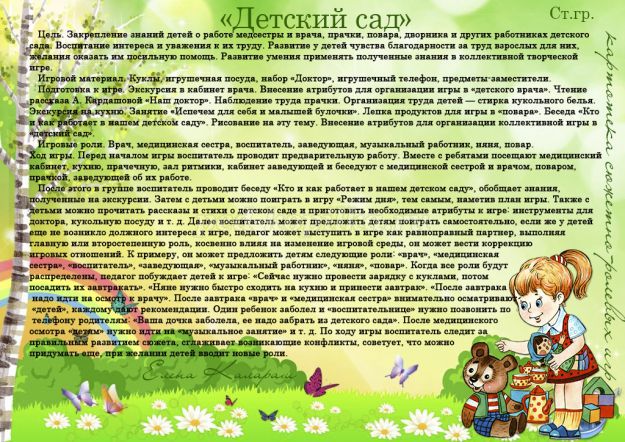 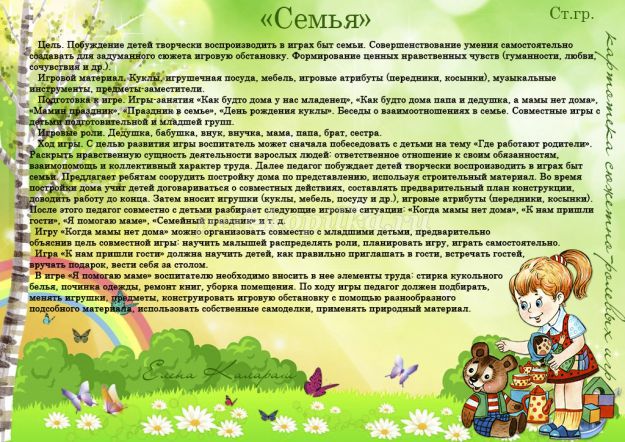 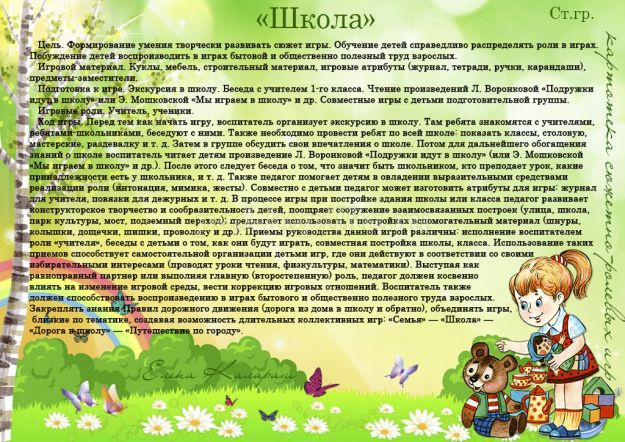 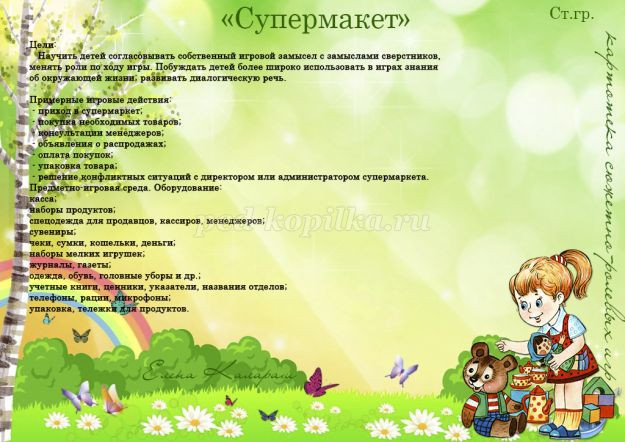 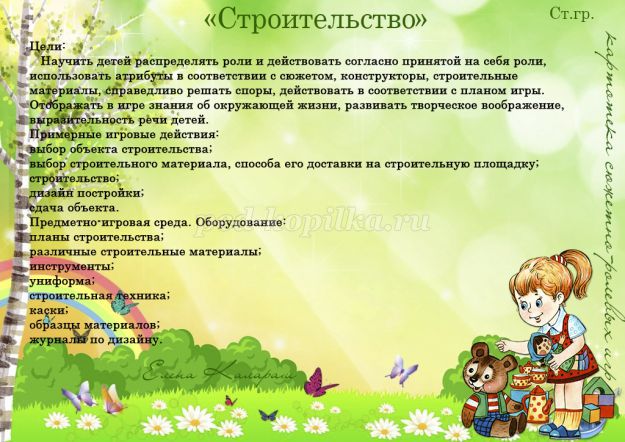 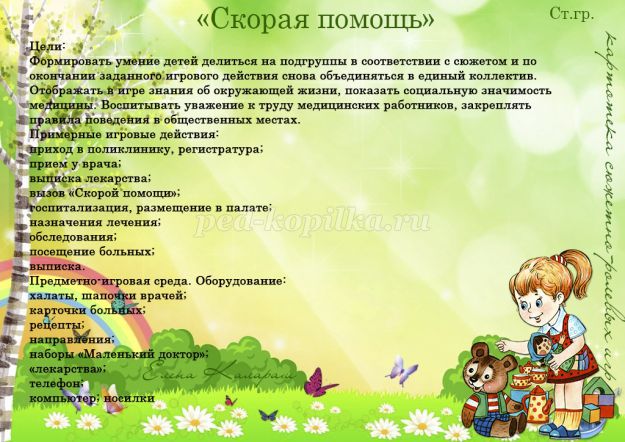 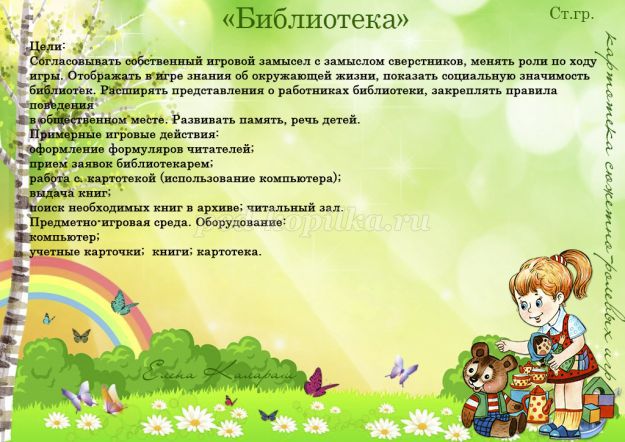 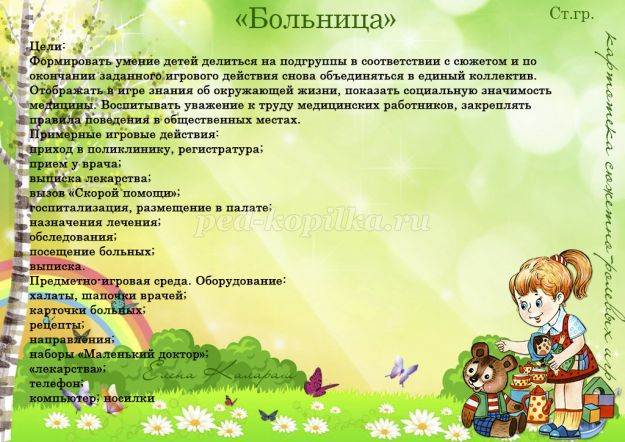 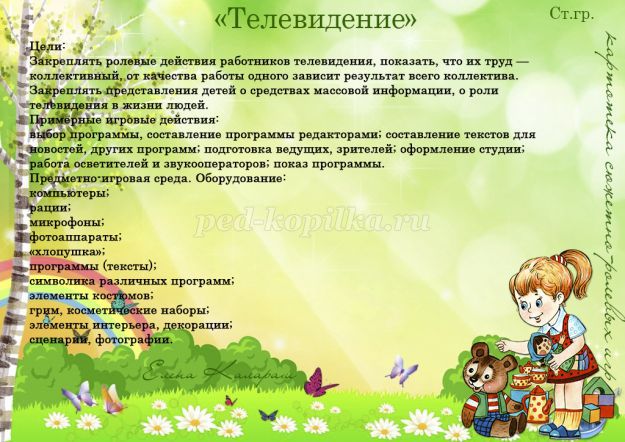 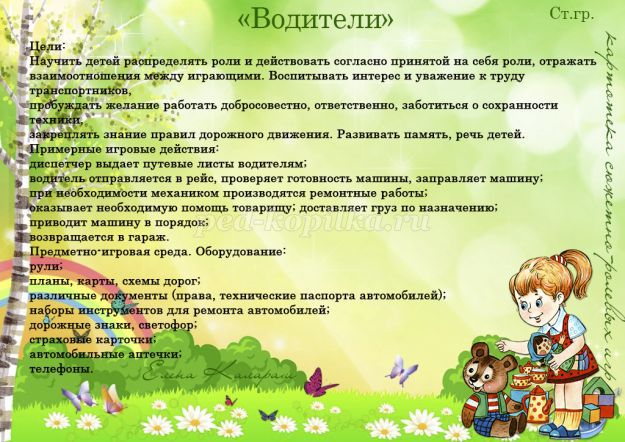 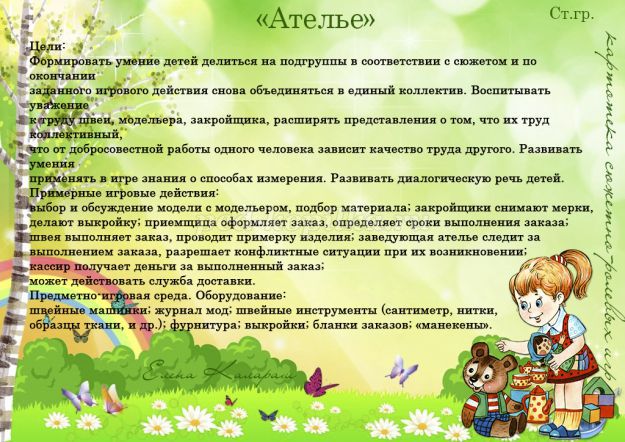 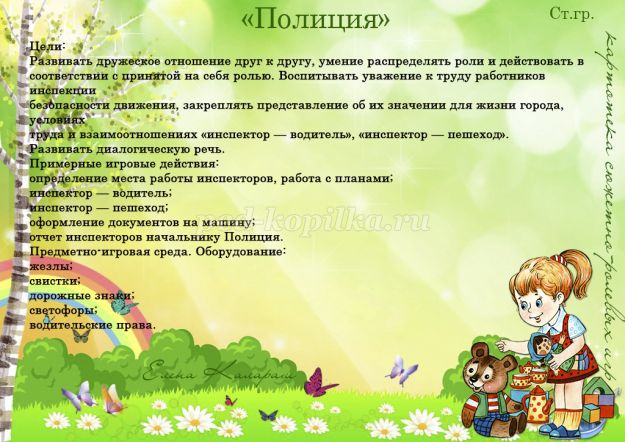 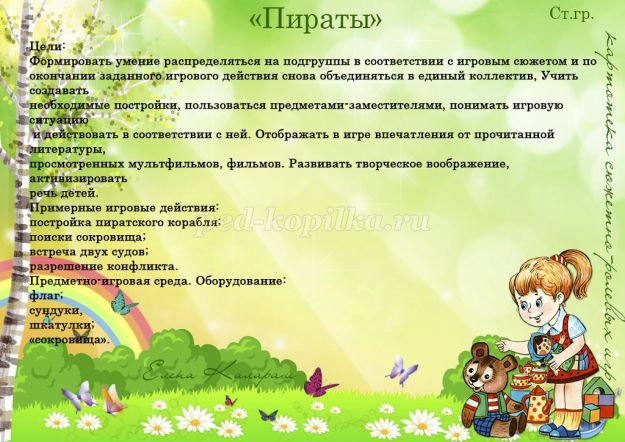 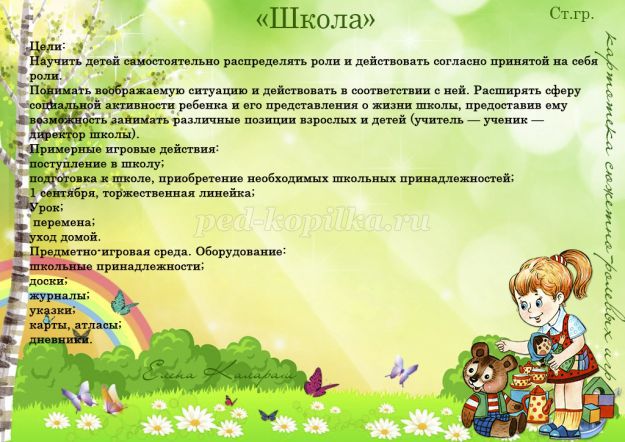 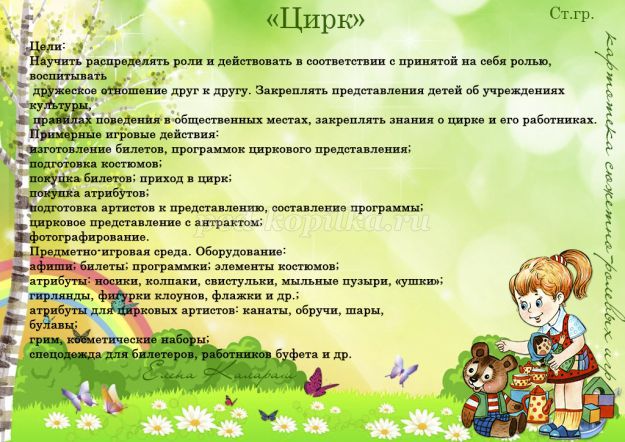 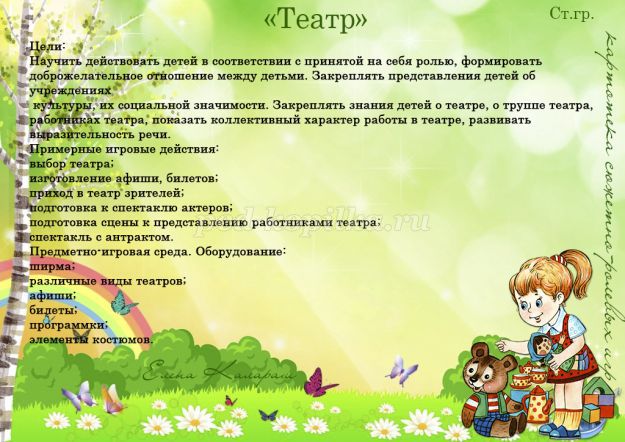 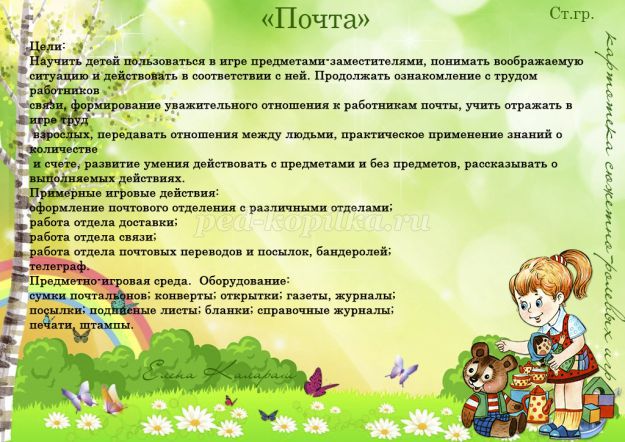 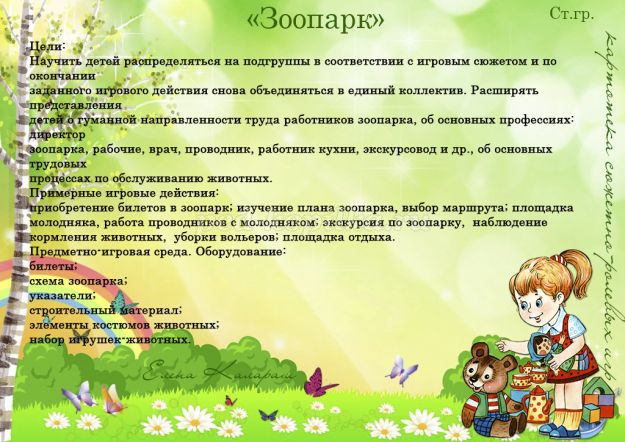 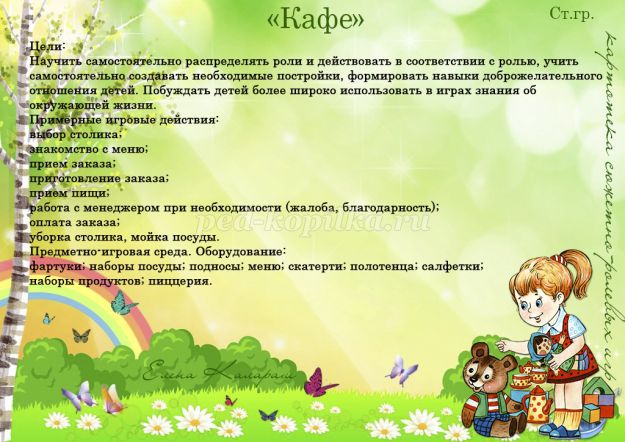 